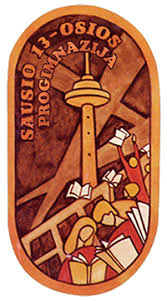 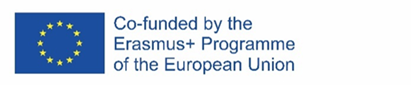 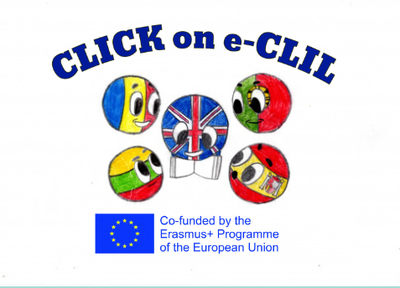 Parental Involvement 3rd Semester School: Vilniaus Sausio 13-osios progimnazija, LithuaniaAge of students/Grade: 11-13 years oldTeacher(s): Žana Šunina, Ieva KildušytėParticipants: students, students’ parentsTitle of Activity: Christmas Past and PresentAims:To present the project Christmas activity ‘’Christmas in my Country’’;To exchange Christmas experiences;To create a positive atmosphere, to bring families and school together.Resources: computers/laptops/tablets/mobile phones, Zoom app, internet connection.Description of the activities:Activity 1: To present the project Christmas activities and resultsTs present project Christmas activity ‘’Christmas in my Country’’ and its results on eTwinning platformhttps://twinspace.etwinning.net/92765/pages/page/1198643Activity 2: To exchange Christmas experiencesEach parent shares his/her childhood memories about Christmas celebrations, shows pictures, shares Christmas stories that had happened to them in their childhood.Ss ask questions about Christmas traditions in the past. Parents answer the questions.Ss describe the way they celebrate Christmas at present.Activity 3: To create a positive atmosphere, to bring families and school together.Playing a chain game: T begins by saying a Christmas wish. Then, he names the person who will be the next to say a Christmas wish/greeting.All the players must remember the people who have already said the congratulation as the player cannot pass the word to the person that has already presented a Christmas wish/greeting.Ts monitor the process, they make sure that all the participants presented the wish.